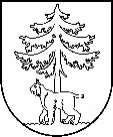 JĒKABPILS PILSĒTAS PAŠVALDĪBAIEPIRKUMU KOMISIJA Reģistrācijas Nr.90000024205Brīvības iela 120, Jēkabpils, LV – 5201Tālrunis 65236777, fakss 65207304, elektroniskais pasts vpa@jekabpils.lvJēkabpilī02.02.2017. Nr. 1.2.13.1/026Visiem piegādātājiem Par publisko iepirkumuar identifikācijas Nr. JPP 2017/05Jēkabpils pilsētas pašvaldības iepirkuma komisija ir saņēmusi piegādātāja jautājumu par publisko iepirkumu “Jēkabpils pilsētas pašvaldības un tās iestāžu autotransporta OCTA un KASKO apdrošināšana”, identifikācijas Nr. JPP 2017/05, izskatījusi to un sniedz atbildi:Jautājums: Lūdzu atsūtīt reģistrācijas apliecības numuru transportlīdzeklim KF 8698.Atbilde: Transportlīdzekļa OPEL VIVARO ar valsts numura zīmi KF 8698 reģistrācijas apliecības numurs ir AF 1922088.Komisijas priekšsēdētāja 			                              			L.Meldrāja                                     Stankevica 65207309